Classic Soft Pretzels Yield: 6 pretzels Ingredients: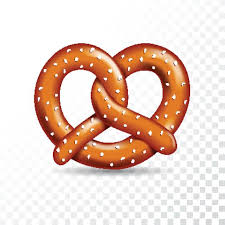 200ml lukewarm water5ml sugar15ml yeast30ml butter, melted and cooled 15ml sugar2.5ml salt600ml flourEgg washCoarse salt (optional)Method:Preheat oven to 400F. Lightly grease a cookie sheet.In a large bowl, dissolve sugar in lukewarm waterSprinkle yeast over sugar/water solution. Let sit for 5 minutes or until yeast is dissolved and frothy.Add butter to yeast mixture.Combine sugar, salt and 100ml flour; add to yeast mixture and stir until combined.Gradually add remaining flour, 100ml at a time, until a soft dough is formed.Turn dough onto a lightly floured board and knead for 5-8 minutes, or until dough is smooth.Flatten dough into a disk; divide into 8 pieces.Shape each piece into a pretzel; brush lightly with egg wash and sprinkle with salt.Bake for 15-20 minutes, or until golden brown. Variation Options: *   Cinnamon Sugar Pretzel: brush with an egg wash & then sprinkle with cinnamon sugar ( 15 ml sugar + 2.5 ml cinnamon ) *   Class brainstorming variations: rosemary & coarse salt; poppy seeds; parmesan, garlic & parsley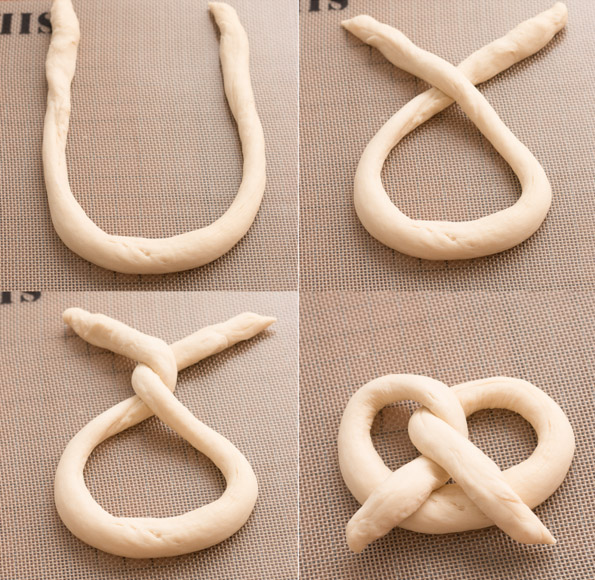 